РЕШЕНИЕ25.11.2015                                             п. Чкаловский                                                      № 16О досрочном прекращении полномочий депутата Совета депутатов муниципального образования Чкаловский сельсовет от избирательного округа № 3 Джога О.М.	В соответствии с законом Оренбургской области «О статусе депутата представительного органа местного самоуправления в Оренбургской области», статьей 25 Устава муниципального образования Чкаловский сельсовет, Совет  депутатов муниципального образования Чкаловский сельсовет решил:	1. Досрочно  прекратить полномочия депутата Совета депутатов муниципального образования Чкаловский сельсовет от избирательного округа № 3  Джога Олега Мироновича,  в  связи с личным желанием депутата.	2. Настоящее решение вступает в силу со дня его принятия.Глава муниципального образования                                                                                        С.А. Исайчев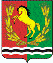 СОВЕТ ДЕПУТАТОВМУНИЦИПАЛЬНОГО ОБРАЗОВАНИЯ ЧКАЛОВСКИЙ СЕЛЬСОВЕТАСЕКЕЕВСКОГО РАЙОНА ОРЕНБУРГСКОЙ ОБЛАСТИтретьего созыва